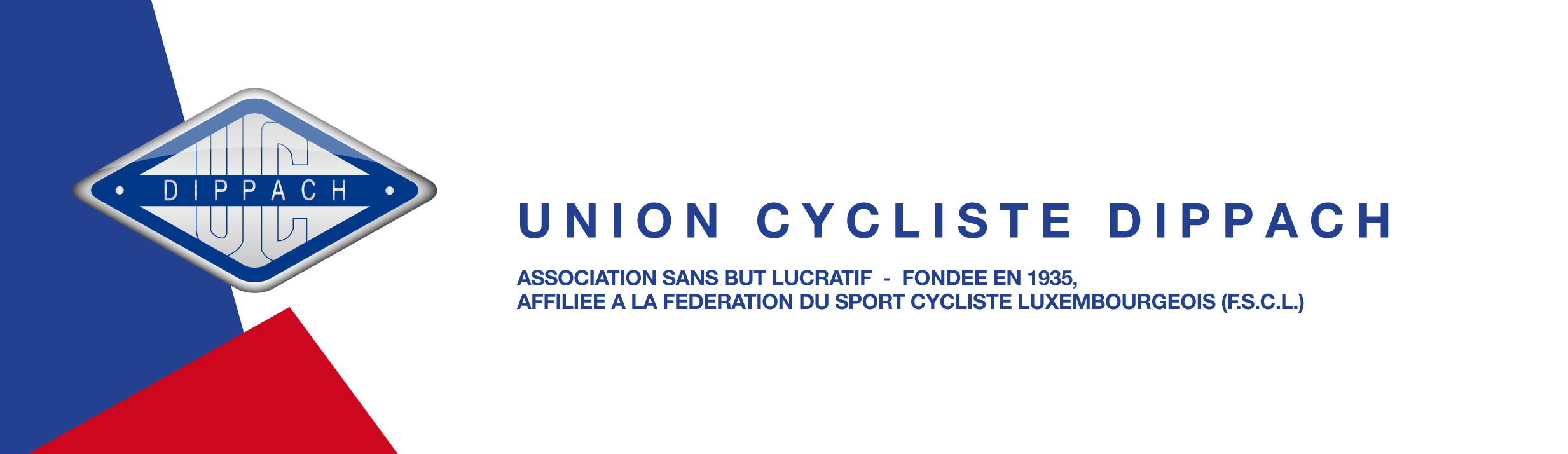 Compte-rendu de la réunion du comité du lundi, 26 février 2018Présents :	MM. JUNGELS Henri, HEIDERSCHEID Dan, MORANG Misch, DIDIER Lucien, JUNGBLUTH Fredy, KEISER Claude, GILLES Joël, BOZZETTI Stan, TREIS Laurent, SPAUTZ Richard,Mme MORIS Laurence.Excusés:	BOSSELER Sven, BERGER Arsène, SIMON Bob.Non excusé:	WIRTGEN Philippe.Courrier.Le rapport du 28 janvier dernier est adopté à l’unanimité des membres présents.AGO de la FSCL.M. Henri JUNGELS, Président, et M. Robert TREIS, membre affilié, représenteront notre association lors de l’assemblée générale qui aura lieu le vendredi, 23 mars 2018 à 19.30 heures, au Trifolion à Echternach. L’association organisatrice est le Müllerthal Cycling Team.Nos courses du samedi, 31 mars et dimanche, 1er avril 2018 (Pâques).M. Laurent TREIS s’occupera de la presse et du briefing des commissaires, etc.La date de clôture pour la brochure est fixée au 1er mars.Un panneau d’arrière plan de publicité pour l’estrade du podium est à confectionner ainsi que des autocollants et un panneau « podium ».M. Robert Treis s’occupera pendant les deux jours des cyclotouristes, le samedi toute la journée et le dimanche matin jusqu’à midi.Une voiture neutre sera mise à disposition par le LG Bertrange. Après mon 3me mail M. Carlo Lux n’a toujours pas répondu s’il disposait d’un mécanicien ou non.Une deuxième voiture neutre sera mise à disposition par le VV TT Préizerdaul. M. Jos Engelmann vient de me confirmer qu’il sera assisté par un mécanicien. Il aimerait que sa voiture neutre soit le N°2 pour suivre les échappées.La voiture neutre de l’UC Dippach, avec Arsène Berger comme chauffeur et Sven Bosseler comme mécanicien, sera la voiture neutre N° 1, c.à.d. celle qui précède le peloton et se mettra derrière l’échappée dès instruction par le Président du Jury.Une liste des membres donateurs est à rédiger.24 équipes se sont inscrites jusqu’au 26 février.Les transpondeurs doivent être attribués aux différents coureurs bien avant le départ de la course.Un droit d’inscription de 10,00€ est fixé pour les catégories Élites, Espoirs et Masters. Les inscriptions des catégories inférieures est gratuite.Il a été remarqué, après calcul, qu’il nous faudrait encore 50 barrières supplémentaires pour pouvoir protéger la longueur nécessaire de 1035 mètres. Après ma 1ère demande de 320 barrières, une seconde demande de 400 barrières de clôture fut demandée et je suppose que cette 3me demande de 450 barrières soit la solution définitive.M. Claude Keiser, responsable des signaleurs, nous informe qu’il cherche encore quelques signaleurs. Chaque croisement, entrée de rue ou de chemin rural ne sera occupé que par 1 seul signaleur (Jour de Pâques).Des fanions triangulaires, de couleur jaune, supplémentaires seraient à confectionner.Toutes les tentes seraient à ériger le vendredi, 30 mars, durant la journée.Pour le catering on fera des frites et différentes sortes de saucissons et une soupe de petits pois au lard et andouilles à commander chez DUSSMANN et d’installer notre « Kaffisstuff » à l’intérieur du centre Culturel, agrémentée par des sucreries. Le secrétaire invitera nos coureurs, par le biais de leurs parents, à nous fournir des gâteaux et tartes ou autres sucreries, soit achetés soi-même, soit confectionnés soi-même.La ligne d’arrivée sera collée suivant la réglementation de l’UCI (34 cm bande de couleur blanche, 4 cm noir, 34 cm bande blanche = 72 cm) par le personnel des P&Ch. de Capellen le vendredi soir vers 20 :00 heures.La support métallique pour le panneau ARRIVEE/DEPART sera montée après 20 :00 heures ce même vendredi.M. Daniel Jungers, de la commune de Dippach, m’a transmis le numéro de téléphone d’un agriculteur dippachois, à savoir M. Jeff THIRY, téléphone mobil 621 392 726, pour nettoyer, si impérativement nécessaire, à l’aide d’une brosse mécanique sur roues le chemin rural se trouvant sur le terrain de la commune de Mamer, situé au droit de Holzem, le dimanche matin à partir de 6 :00 heures.Une autorisation d’utilisation a été demandée auprès de l’administration des Forêts et de la Nature.La Police G-D de la direction régionale d’Esch-sur-Alzette ainsi que l’UCPR ont inspecté le nouveau parcours et m’ont informé sur l’état de salissure de ce chemin (boue de terre arable en masse). J’ai ensuite inspecté moi-même ce passage qui doit impérativement être déblayé des boues de terre arable. La commune de Mamer fera le nettoyage le vendredi, 30 mars prochain, pendant l’après-midi. L’UCPR m’a informé que 5 motards de l’UCPR vont sécuriser la course.La commune de Mamer informe qu’il leur serait impossible de poser les panneaux de circulation sur ce chemin rural le dimanche matin. Il faudrait qu’un membre du club ensemble avec les ouvriers des P&Ch. fassent cette mise en place. Les panneaux de circulation seront entreposés à l’entrée et à la sortie de ce chemin.Seize (16) bouquets seraient à commander chez ILONA fleurs à Dippach. La remise des bouquets est la suivante :3 MINIMES : 1er de la course, 1ère fille, 1er UCD ;3 CADETS : item MINIMES ;3 DEBUTANTS : Item MINIMES et CADETS ;3 ELITES : 1er de la course, 1er ESPOIRS, 1er MASTERS (voir si l’UCD participera à cette course)4 JUNIORS : 1 vainqueur du 3me GP Bob Jungels, 1 meilleur Jeune, 1 meilleur sprinteur, 1 meilleur luxembourgeois. Pour les catégories JEUNES des enveloppes à 3,00 Euros sont à prévoir.Stages à Vianden (VTT) et à Kentzingen (vélo de course)Un stage pour les catégories Minimes et Cadets est prévu à Vianden du 12 au 15 avril prochain. Les chambres à l’auberge de Jeunesse de Vianden sont déjà réservées. Douze coureurs se sont inscrits mais en inspectant la liste il a été remarqué qu’un coureur inscrit n’ayant, ni participé à une séance en salle de gymnastique, ni lors des sorties en VTT au Baumbusch est manifestement le maillon faible de ce groupe qui risque de ne pas être homogène. Le secrétaire interviendra auprès de la mère pour que leur fils renonce à ce stage vu le niveau déjà très développé des autres coureurs. La mère est d’accord et Yann ne participera pas au stage. 11 coureurs dont une fille vont donc participer à ce stage qui sera accompagné par MM. Lucien Didier, Marc Lamesch, Frank Gremling et Mme Laurence Moris. Le forfait de participation est fixé à 50,00€Le secrétaire renouvellera la carte de membre des Auberges de Jeunesse en cas de besoin.En août prochain, probablement du 2 au 5 août, un stage pour les catégories supérieures (>14 ans) sera organisé à Kentzingen (RFA) avec la possibilité que des coureurs de l’ITD (projet ERASME) y soient invités et puissent y participer. Toutes les factures concernant ce déplacement seraient alors à envoyer à l’ITD.La réunion fut close vers 22 :15 heures.Les prochaine réunion a été fixée aulundi, 26 mars 2018 à 19 :00 heures.Richard SPAUTZ,SecrétaireOrdre du Jour provisoire.Adoption du rapport du 26 février 2018.Courrier.Restructuration du secrétariat et redistribution des tâches vu l’absence, sine die, de M. Bob Simon. Explications par M. Henri Jungels.Notre weekend de course en fin de semaine de Pâques. Derniers détails.Divers.RSZ